Schulname Straße
PLZ Ort															Telefonnummer der Schule
Faxnummer der SchuleE-Mail-Adresse der SchuleAnsprechpersonen an unserer SchuleКонтактные лица в школеKommen Sie bitte nicht einfach vorbei. Bitte rufen Sie vorher an und machen Sie einen Termin aus.Пожалуйста, не приходите спонтанно, а сначала позвоните и договоритесь о встрече.Schulleitung/Администрация школыSchulleitung/Администрация школыSchulleitung/Администрация школыSchulleitung/Администрация школыSchulleiter/-instellv. Schulleiter/-in

Директор школыЗавучAngelika MidaSiggi Ostermann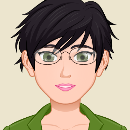 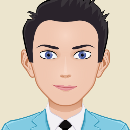 Tel.: E-Mail: Tel.:E-Mail: Leitung/stellv. Leitung der SchuleДиректор школы/заместитель директора по учебно-воспитательной работеSekretär/-inСекретарьSimone Schmidt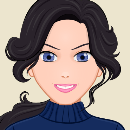 Tel.: E-Mail: Krankmeldungen Больничный лист Fahrkarten Проездной билетKlassenleitung/Классный руководительKlassenleitung/Классный руководительKlassenleitung/Классный руководительKlassenleitung/Классный руководительKlassenlehrer/-inКлассные руководители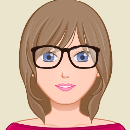                      Sabine Wagner                  Heinz SommerTel.: E-Mail: Tel.:E-Mail: Unterstützung in allen schulischen und persönlichen  AngelegenheitenПоддержка во всех школьных и личных вопросах Beratung/КонсультацииBeratung/КонсультацииBeratung/КонсультацииBeratung/КонсультацииSchulsozialarbeiter/-inСоциальный сотрудник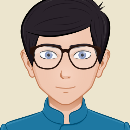                          Uwe WinterTel.: E-Mail: Beratung bei persönlichen Fragen wie familiäre und schulische Probleme
Консультации в личных вопросах, таких как семейные проблемы и проблемы в школе.Hilfen bei Anträgen, Behördengängen usw.
Оказание помощи в заполнении заявлений, посещении учреждений и т. д.Beratungslehrer/in
Учитель-консультант
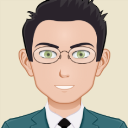                    Heinz SommerTel.: E-Mail: Beratung zur Schullaufbahn
Консультации по вопросам школьного обучения
Berufsorientierung/Praktika/Профессиональная ориентация/ПрактикаBerufsorientierung/Praktika/Профессиональная ориентация/ПрактикаBerufsorientierung/Praktika/Профессиональная ориентация/ПрактикаBerufsorientierung/Praktika/Профессиональная ориентация/ПрактикаBerufsberater/-in
Консультант по вопросам выбора профессииBeratung zu Praktika, Ausbildung und Studienwahl
Консультации по вопросам выбора  практики, профессионального образования и ВУЗа Elternvertretung/Родительский комитетElternvertretung/Родительский комитетElternvertretung/Родительский комитетElternvertretung/Родительский комитетElternvertreter/-in (Vorsitz)
Представитель от родителей Förderverein, Mitarbeit von Eltern in der Schule,
Фонд финансовой поддержки, сотрудничество родителей со школой,Ansprechpartner/-in bei Problemen mit der Schule
Контактное лицо при возникновении проблем со школой